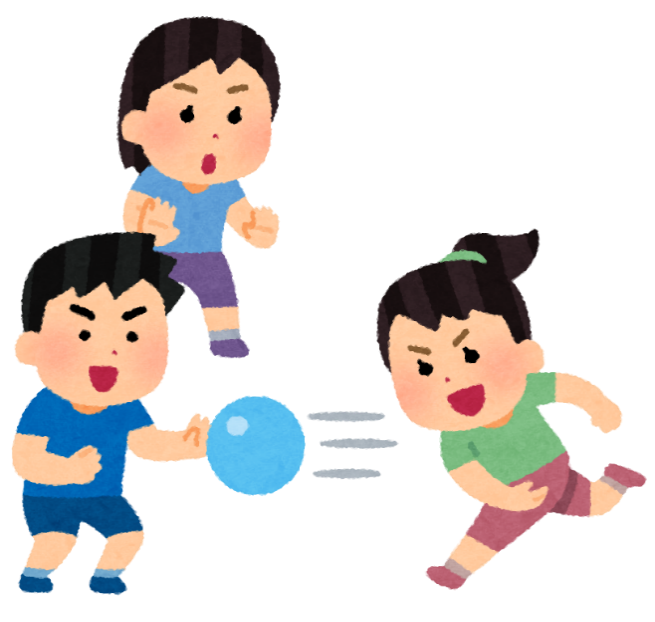 活動内容Activity Detailsドッジボールの練習を通じて、競技の楽しさを皆で共有することや競技の普及を目的として活動しています。多くの試合や大会にも参加する予定です。夏には長野で合宿を行います。・・・We share the fun of dodgeball with everyone and carry out activities to spread dodgeball. You will also participate in many matches and competitions. In the summer, we will hold a training camp in Nagano.構成員Members〇〇人（男子〇人、女子〇人）うち留学生○人・・・○○ people (○ men, ○girls) of which○ international students・・・活動場所・曜日・時間Days & Hours, Location, etc.〇〇体育館、曜日時間など〇〇 Gymnasium, day of the week, etc.年間個人経費Personal Expenses (per year)はじめに必要な費用○円程度部費（月額○円程度）・・・連絡先Contact Info.個人の連絡先ではなく、部の組織アドレス、大学から付与されたアドレス、QRコード等を載せてください。Put your circle email, university provided email, QR code, etc., not personal contact information.代表者Club Representative所属Your Program　氏名Name　顧問教員Faculty Advisor所　属His/Her Faculty　氏名NameひとことComment